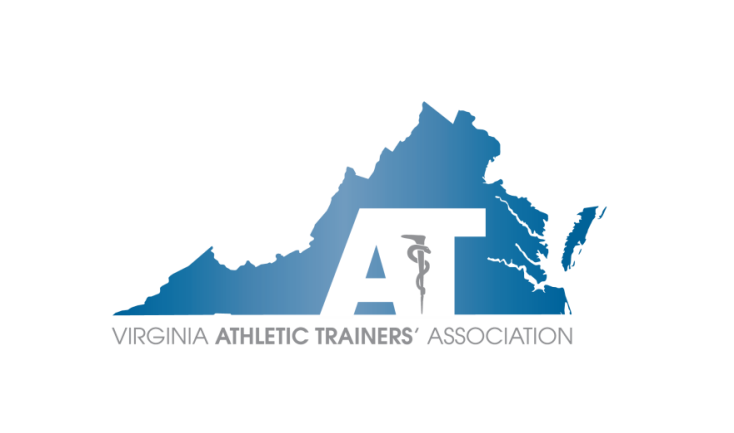 2019 VATA Student Session ItinerarySaturday Morning8:15-8:30 Welcome to Students 	8:30-9:30  Panel Discussion - Tazewell Room	Heather Grant, MEd, LAT, ATC; Amanda Caswell, PhD, LAT, ATC; John Reynolds, MS, LAT, ATC; Jodi McConnell, MS, LAT, ATC; Shaquille Robinson, MPH, LAT, ATC9:40-10:40 VATA Student Presentations - Ballroom C	10:50-11:50 Cadaver Knee Dissection - Tazewell Room	Chad Muxlow, DO - Surgeon, Sentara Orthopaedics12:00-1:00 Lunch - ON YOUR OWNSaturday AfternoonStudent Learning Labs: 1:00-1:50, 2:00-2:50, & 3:00-3:50Lab 1: “Heat Illness” - Randolph RoomJamie Frye, PhD, LAT, ATC		Lab 2: “Wound Management”  - Colston RoomMaegan Daniels, MS, LAT, ATC	Lab 3:  “Joint Mobilizations” - Wareham RoomLucas Dutil, LAT, ATC			4:00-4:30 Closing Presentation: “Leadership and Opportunities within the Athletic Training Profession” Jay Sedory, MEd, LAT, ATC (Athletic Trainer, United States Marine Corps)	4:30-5:40 Quiz Bowl Pre-test -  Whittaker5:45-6:30 Honors and Awards Ceremony - Burwell A/B6:30 – 7:45 Vendor Social - Burwell A/BStudent Poster Presentations will take place at the same time as Vendor Social	7:30 VATA Quiz Bowl - James River Ballroom	Sunday 8:00-12:30  Students welcome to professional meeting*Italicized times indicates combined student and VATA Membership programming*Prior to the start of the VATA Annual Student Symposium, Student Quiz Bowl Participants will be notified of when and where to report on the annual symposium day for the Quiz Bowl Pre-Test.Registration information is now posted on the VATA website, https://www.vata.us/events Students are encouraged to register on-line by December 22, 2018 for $75.  Late/on-site registration is possible for $95. 